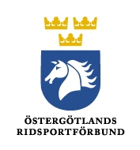 Anmälan till allsvenskorna 2024Mejla fullständigt ifylld blankett till adress nederst på sidan.Anmälan är giltig först när uppgifterna på blanketten är ÖRF tillhanda.Vid mixade lag uppge lämpligt namn på laget.Anmälningsavgiften är 500 kronor/lag till ÖRF som faktureras klubben. Därefter betalas respektive arrangör enl. proposition 800 kronor/omgång/final i hoppning och 500 kronor/omgång/final till arrangör i dressyr.Sista anmälningsdag 1 mars till vårens allsvenskor och 15 augusti till höstens allsvenskor. Efter dessa datum tas dubbel anmälningsavgift ut.Mejla blanketten till monica.bergstrom@ridsport.se Vilken division:(ex Div 3)Gren:Häst eller Ponny:Lag/Klubb:Lagledare:TelefonE-postBetalningsansvarig i föreningen:NamnE-postTelefon